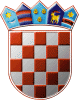 REPUBLIKA HRVATSKAKRAPINSKO – ZAGORSKA ŽUPANIJAGRAD ZLATARGRADSKO VIJEĆEKLASA: 363-01/22-01/42URBROJ: 2140-07-01-24-6Zlatar, 03.06.2024. 	Na temelju članka 179. stavka 2. Zakona o gospodarenju otpadom („Narodne novine“ broj 84/21) i članka 27. Statuta Grada Zlatara („Službeni glasnik Krapinsko-zagorske županije“ broj 36A/13, 9/18, 9/20, 17A/21), Gradsko vijeće Grada Zlatara na 24. sjednici održanoj 03.06.2024. godine, donijelo jeIzvješće Programagradnje građevina za gospodarenje komunalnim otpadom na  području  Grada Zlatara za 2023. godinuČlanak  1.Program gradnje građevina za gospodarenje komunalnim otpadom na  području  Grada Zlatara za 2023. godinu  („Službeni glasnik Krapinsko-zagorske županije“ broj 57A/22 i KLASA:363-01/22-01/42, URBROJ:2140-07-01-23-4) izvršen je u 2023. godini kako slijedi:Članak 2.Ovo Izvješće Programa temelji se na Godišnjem izvještaju o izvršenju Proračuna Grada Zlatara za 2023. godinu i objavit će se u "Službenom glasniku Krapinsko-zagorske županije".PREDSJEDNICADanijela FindakRED.BR. AKTIVNOSTPLANPLANREALIZACIJAREALIZACIJARED.BR. AKTIVNOSTIzvor Iznos (EUR)Iznos (EUR)Indeks1.Naknada za korištenje odlagališta TugonicePrihod od poreza 7.060,006.899,1897,72%UKUPNOUKUPNO7.060,006.899,1897,72%